ROAD MAP FOR 2 COURSES PER TERM*MBA Boot Camps are to be completed during the first quarterROAD MAP FOR 3 COURSES PER TERM*MBA Boot Camps are to be completed during the first quarterBLANK ROAD MAP FOR STUDENT USE*MBA Boot Camps are to be completed during the first quarter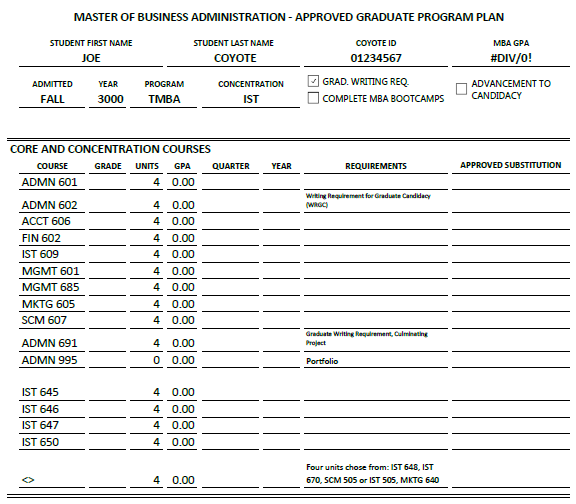 FALL 2016WINTER 2017SPRING 2017SUMMER 2017ADMN 601IST 609IST FOCUSMGMT 601ADMN 602SCM 607MGMT 601MGMT 685FALL 2017WINTER 2018SPRING 2018FALL 2018FIN 602ACCT 606IST FOCUSADMN 691IST FOCUSIST FOCUSIST FOCUSADMN 995FALL 2016WINTER 2017SPRING 2017ADMN 601IST 609MGMT 601ADMN 602SCM 607IST FOCUSIST FOCUSFIN 602SUMMER 2017FALL 2017WINTER 2018MKTG 605IST FOCUSMGMT 685ACCT 606IST FOCUSADMN 691IST FOCUSADMN 995FALL 2016ADMN 601ADMN 602